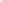 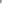 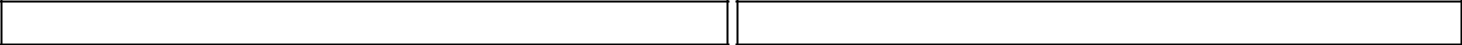 UJIAN TENGAH SEMESTERUJIAN AKHIR SEMESTERKisaran Penentuan Nilai: ≥ 85.00 < 100.00: ≥ 70.00 < 77.49: ≥ 55.00 < 62.49D: ≥ 45.00 < 54.99E: ≥ 0.01 < 44.99: ≥ 0.00 < 0.00* Beri tanda X bagi peserta yang tidak hadirMEDAN....................................................................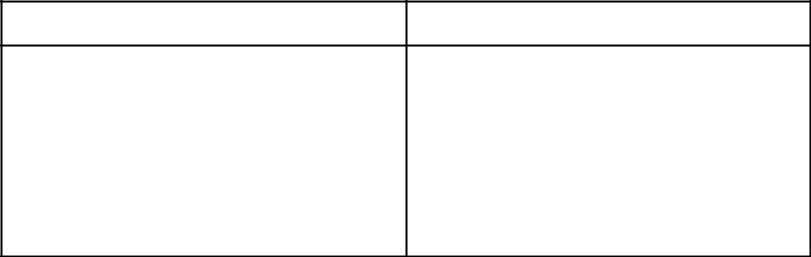 Diketahui OlehWakil Dekan Bidang AkademikIr. AZWANA, MPNIDN.0011096401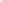 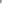 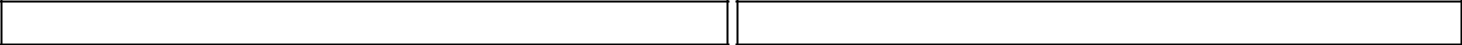 UJIAN TENGAH SEMESTERUJIAN AKHIR SEMESTERKisaran Penentuan Nilai: ≥ 85.00 < 100.00: ≥ 70.00 < 77.49: ≥ 55.00 < 62.49D: ≥ 45.00 < 54.99E: ≥ 0.01 < 44.99: ≥ 0.00 < 0.00* Beri tanda X bagi peserta yang tidak hadirMEDAN....................................................................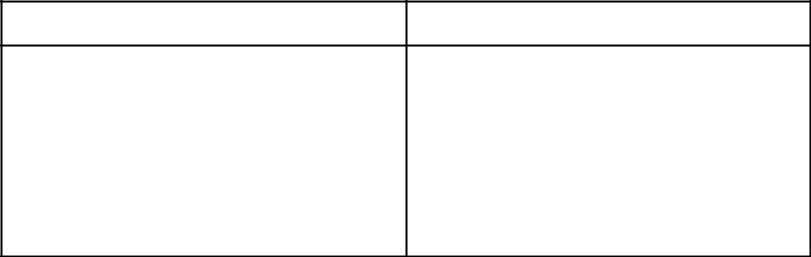 Diketahui OlehWakil Dekan Bidang AkademikIr. AZWANA, MPNIDN.0011096401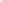 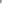 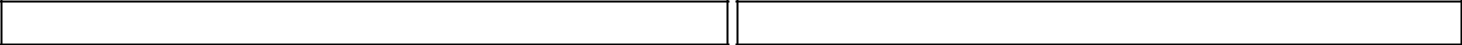 UJIAN TENGAH SEMESTERUJIAN AKHIR SEMESTERKisaran Penentuan Nilai: ≥ 85.00 < 100.00: ≥ 70.00 < 77.49: ≥ 55.00 < 62.49D: ≥ 45.00 < 54.99E: ≥ 0.01 < 44.99: ≥ 0.00 < 0.00* Beri tanda X bagi peserta yang tidak hadirMEDAN....................................................................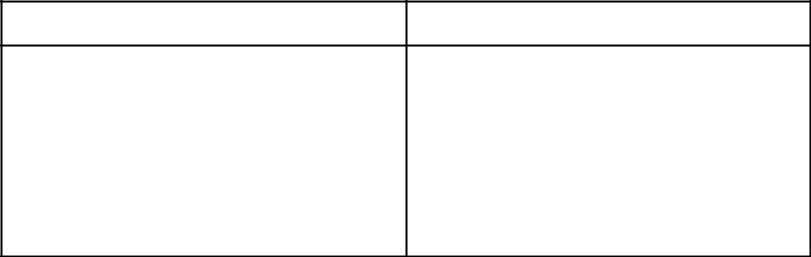 Diketahui OlehWakil Dekan Bidang AkademikIr. AZWANA, MPNIDN.0011096401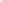 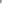 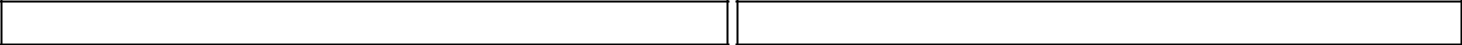 UJIAN TENGAH SEMESTERUJIAN AKHIR SEMESTERKisaran Penentuan Nilai: ≥ 85.00 < 100.00: ≥ 70.00 < 77.49: ≥ 55.00 < 62.49D: ≥ 45.00 < 54.99E: ≥ 0.01 < 44.99: ≥ 0.00 < 0.00* Beri tanda X bagi peserta yang tidak hadirMEDAN....................................................................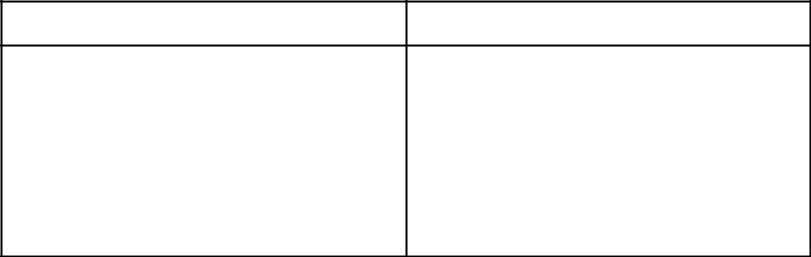 Diketahui OlehWakil Dekan Bidang AkademikIr. AZWANA, MPNIDN.0011096401FAKULTAS PERTANIANFAKULTAS PERTANIANDAFTAR HADIR DAN HASILFAKULTAS PERTANIANFAKULTAS PERTANIANUJIAN  MAHASISWAUNIVERSITAS MEDAN AREAUNIVERSITAS MEDAN AREASEMESTER GANJILKampus I : Jl. Kolam/Gedung PBSI No. 1 Medan 20223 Telp. 061-7366878 Fax. 061-7366998Kampus I : Jl. Kolam/Gedung PBSI No. 1 Medan 20223 Telp. 061-7366878 Fax. 061-7366998TAHUN AKADEMIK 2021/2022Kampus I : Jl. Kolam/Gedung PBSI No. 1 Medan 20223 Telp. 061-7366878 Fax. 061-7366998Kampus I : Jl. Kolam/Gedung PBSI No. 1 Medan 20223 Telp. 061-7366878 Fax. 061-7366998Kampus II : J Setia Budi No. 79B / Sei Serayu No. 70A Telp. 061-8225602 Fax. 061-8226331Kampus II : J Setia Budi No. 79B / Sei Serayu No. 70A Telp. 061-8225602 Fax. 061-8226331Email : univ_medanarea@uma.ac.id  Website : http://www.uma.ac.idEmail : univ_medanarea@uma.ac.id  Website : http://www.uma.ac.idProgram Studi  : AGROTEKNOLOGIMata Kuliah / SKSMata Kuliah / SKS:FISIOLOGI TUMBUHAN / 2:FISIOLOGI TUMBUHAN / 2Mata Kuliah / SKSMata Kuliah / SKSMata Kuliah / SKSMata Kuliah / SKS:FISIOLOGI TUMBUHAN / 2:FISIOLOGI TUMBUHAN / 2:FISIOLOGI TUMBUHAN / 2:FISIOLOGI TUMBUHAN / 2Kode Mata KuliahKode Mata Kuliah:AET21007:AET21007Kode Mata KuliahKode Mata KuliahKode Mata KuliahKode Mata Kuliah:AET21007:AET21007:AET21007Tingkat/SemesterTingkat/Semester:III / 3:III / 3Tingkat/SemesterTingkat/SemesterTingkat/SemesterTingkat/Semester:III / 3:III / 3Dosen PengasuhDosen Pengasuh:Ir. ERWIN PANE, M.S:Ir. ERWIN PANE, M.SDosen PengasuhDosen PengasuhDosen PengasuhDosen Pengasuh:Ir. ERWIN PANE, M.S:Ir. ERWIN PANE, M.S:Ir. ERWIN PANE, M.S:Ir. ERWIN PANE, M.SDosen PengujiDosen Penguji:Dosen PengujiDosen PengujiDosen PengujiDosen Penguji:Hari/TanggalHari/Tanggal:SENIN / 15 NOVEMBER 2021:SENIN / 15 NOVEMBER 2021Hari/TanggalHari/TanggalHari/TanggalHari/Tanggal:Waktu:08:00-09:40 WIB:08:00-09:40 WIBWaktuWaktu:Kelas/RuangKelas/Ruang:A1 / R.II.2:A1 / R.II.2Kelas/RuangKelas/RuangKelas/RuangKelas/Ruang:No.NPMNAMA MAHASISWANILAINILAINILAINILAITANDA TANGANTANDA TANGANNo.NPMNAMA MAHASISWANo.NPMNAMA MAHASISWAPSPRUTSUASUTSUASPSPRUTSUASUTSUAS1.208210001DIO ANANDA PRATAMA2.208210003ARIF KURNIAWAN3.208210005DARMAN SOLEHUDDIN4.208210007FATHIN FAWWAZ HUMAM5.208210009WINA NEVALIA BR BARUS6.208210011SYAMSUL QOMAR GINTING7.208210013IMANUEL SEMBIRING8.208210015HOMBANG NASUTION9.208210017REDI FANI IKHWAN10.208210019SABILAH MUTIAWATI11.208210021JUAKSA LIBER TAMPUBOLON12.208210023M. SYAHPUTRA13.208210025RISWANDA SYAHPUTRA14.208210027FAHRIDHO FIKRI15.208210029PUTRI WULANDARI16.208210031WISNU KESUMA WARDANI17.208210033MITRA REZEKI SIRINGO RINGO18.208210035RISTA FRANSISKA SARAGIH19.208210037HASRAT SURYAMAN ZAI20.208210039JHONPERNANDES ZEPANYA SINAGACatatan :Catatan :Catatan :Persentase PenilaianPersentase PenilaianPS: Partisipasi: Partisipasi10%PR: Tugas dan Aktivitas di Dalam Kelas: Tugas dan Aktivitas di Dalam Kelas50%UTS: Ujian Tengah Semester: Ujian Tengah Semester15%UAS: Ujian Akhir Semester: Ujian Akhir Semester25%B+: ≥ 77.50 < 84.99C+: ≥ 62.50 < 69.99Dosen PengasuhDosen PengujiIr. ERWIN PANE, M.SIr. ERWIN PANE, M.SFAKULTAS PERTANIANFAKULTAS PERTANIANDAFTAR HADIR DAN HASILFAKULTAS PERTANIANFAKULTAS PERTANIANUJIAN  MAHASISWAUNIVERSITAS MEDAN AREAUNIVERSITAS MEDAN AREASEMESTER GANJILKampus I : Jl. Kolam/Gedung PBSI No. 1 Medan 20223 Telp. 061-7366878 Fax. 061-7366998Kampus I : Jl. Kolam/Gedung PBSI No. 1 Medan 20223 Telp. 061-7366878 Fax. 061-7366998TAHUN AKADEMIK 2021/2022Kampus I : Jl. Kolam/Gedung PBSI No. 1 Medan 20223 Telp. 061-7366878 Fax. 061-7366998Kampus I : Jl. Kolam/Gedung PBSI No. 1 Medan 20223 Telp. 061-7366878 Fax. 061-7366998Kampus II : J Setia Budi No. 79B / Sei Serayu No. 70A Telp. 061-8225602 Fax. 061-8226331Kampus II : J Setia Budi No. 79B / Sei Serayu No. 70A Telp. 061-8225602 Fax. 061-8226331Email : univ_medanarea@uma.ac.id  Website : http://www.uma.ac.idEmail : univ_medanarea@uma.ac.id  Website : http://www.uma.ac.idProgram Studi  : AGROTEKNOLOGIMata Kuliah / SKSMata Kuliah / SKS:FISIOLOGI TUMBUHAN / 2:FISIOLOGI TUMBUHAN / 2Mata Kuliah / SKSMata Kuliah / SKSMata Kuliah / SKSMata Kuliah / SKS:FISIOLOGI TUMBUHAN / 2:FISIOLOGI TUMBUHAN / 2:FISIOLOGI TUMBUHAN / 2:FISIOLOGI TUMBUHAN / 2Kode Mata KuliahKode Mata Kuliah:AET21007:AET21007Kode Mata KuliahKode Mata KuliahKode Mata KuliahKode Mata Kuliah:AET21007:AET21007:AET21007Tingkat/SemesterTingkat/Semester:III / 3:III / 3Tingkat/SemesterTingkat/SemesterTingkat/SemesterTingkat/Semester:III / 3:III / 3Dosen PengasuhDosen Pengasuh:Ir. ERWIN PANE, M.S:Ir. ERWIN PANE, M.SDosen PengasuhDosen PengasuhDosen PengasuhDosen Pengasuh:Ir. ERWIN PANE, M.S:Ir. ERWIN PANE, M.S:Ir. ERWIN PANE, M.S:Ir. ERWIN PANE, M.SDosen PengujiDosen Penguji:Dosen PengujiDosen PengujiDosen PengujiDosen Penguji:Hari/TanggalHari/Tanggal:SENIN / 15 NOVEMBER 2021:SENIN / 15 NOVEMBER 2021Hari/TanggalHari/TanggalHari/TanggalHari/Tanggal:Waktu:08:00-09:40 WIB:08:00-09:40 WIBWaktuWaktu:Kelas/RuangKelas/Ruang:A1 / R.II.2:A1 / R.II.2Kelas/RuangKelas/RuangKelas/RuangKelas/Ruang:No.NPMNAMA MAHASISWANILAINILAINILAINILAITANDA TANGANTANDA TANGANNo.NPMNAMA MAHASISWANo.NPMNAMA MAHASISWAPSPRUTSUASUTSUASPSPRUTSUASUTSUAS21.208210041DANNERT SITOMPUL22.208210043DIVA SLAMAT CHRISTIAN BUTAR BUTAR23.208210045YENLIA SIJABAT24.208210047ANDRE SWANDI SIAGIAN25.208210051SELLI NURUL AGNELIA26.208210053DONY FIESTA ULIDO SIALLAGAN27.208210055SITI SUCITRA28.208210057SONY HOTMA PRATAMA SIMAMORA29.208210059MERIAH SIANTURI30.208210061MUHAMMAD NUR FAUZI31.208210063SURANTA PRATAMA BANGUN32.208210069TEGUH IMAN TAMBUNAN33.208210073MUHAMMAD FAZAR PRAYOGI LUBIS34.208210077ENDI INDRA PASKA DAMANIK35.208210079ASHIL JANALDI36.208210081ARJUNA WIRANATA PANECatatan :Catatan :Catatan :Persentase PenilaianPersentase PenilaianPS: Partisipasi: Partisipasi10%PR: Tugas dan Aktivitas di Dalam Kelas: Tugas dan Aktivitas di Dalam Kelas50%UTS: Ujian Tengah Semester: Ujian Tengah Semester15%UAS: Ujian Akhir Semester: Ujian Akhir Semester25%B+: ≥ 77.50 < 84.99C+: ≥ 62.50 < 69.99Dosen PengasuhDosen PengujiIr. ERWIN PANE, M.SIr. ERWIN PANE, M.SFAKULTAS PERTANIANFAKULTAS PERTANIANDAFTAR HADIR DAN HASILFAKULTAS PERTANIANFAKULTAS PERTANIANUJIAN  MAHASISWAUNIVERSITAS MEDAN AREAUNIVERSITAS MEDAN AREASEMESTER GANJILKampus I : Jl. Kolam/Gedung PBSI No. 1 Medan 20223 Telp. 061-7366878 Fax. 061-7366998Kampus I : Jl. Kolam/Gedung PBSI No. 1 Medan 20223 Telp. 061-7366878 Fax. 061-7366998TAHUN AKADEMIK 2021/2022Kampus I : Jl. Kolam/Gedung PBSI No. 1 Medan 20223 Telp. 061-7366878 Fax. 061-7366998Kampus I : Jl. Kolam/Gedung PBSI No. 1 Medan 20223 Telp. 061-7366878 Fax. 061-7366998Kampus II : J Setia Budi No. 79B / Sei Serayu No. 70A Telp. 061-8225602 Fax. 061-8226331Kampus II : J Setia Budi No. 79B / Sei Serayu No. 70A Telp. 061-8225602 Fax. 061-8226331Email : univ_medanarea@uma.ac.id  Website : http://www.uma.ac.idEmail : univ_medanarea@uma.ac.id  Website : http://www.uma.ac.idProgram Studi  : AGROTEKNOLOGIMata Kuliah / SKSMata Kuliah / SKS:FISIOLOGI TUMBUHAN / 2:FISIOLOGI TUMBUHAN / 2Mata Kuliah / SKSMata Kuliah / SKSMata Kuliah / SKSMata Kuliah / SKS:FISIOLOGI TUMBUHAN / 2:FISIOLOGI TUMBUHAN / 2:FISIOLOGI TUMBUHAN / 2:FISIOLOGI TUMBUHAN / 2Kode Mata KuliahKode Mata Kuliah:AET21007:AET21007Kode Mata KuliahKode Mata KuliahKode Mata KuliahKode Mata Kuliah:AET21007:AET21007:AET21007Tingkat/SemesterTingkat/Semester:III / 3:III / 3Tingkat/SemesterTingkat/SemesterTingkat/SemesterTingkat/Semester:III / 3:III / 3Dosen PengasuhDosen Pengasuh:Ir. ERWIN PANE, M.S:Ir. ERWIN PANE, M.SDosen PengasuhDosen PengasuhDosen PengasuhDosen Pengasuh:Ir. ERWIN PANE, M.S:Ir. ERWIN PANE, M.S:Ir. ERWIN PANE, M.S:Ir. ERWIN PANE, M.SDosen PengujiDosen Penguji:Dosen PengujiDosen PengujiDosen PengujiDosen Penguji:Hari/TanggalHari/Tanggal:SENIN / 15 NOVEMBER 2021:SENIN / 15 NOVEMBER 2021Hari/TanggalHari/TanggalHari/TanggalHari/Tanggal:Waktu:00:00-00:00 WIB:00:00-00:00 WIBWaktuWaktu:Kelas/RuangKelas/Ruang:A2 / R.II.2:A2 / R.II.2Kelas/RuangKelas/RuangKelas/RuangKelas/Ruang:No.NPMNAMA MAHASISWANILAINILAINILAINILAITANDA TANGANTANDA TANGANNo.NPMNAMA MAHASISWANo.NPMNAMA MAHASISWAPSPRUTSUASUTSUASPSPRUTSUASUTSUAS1.178210042MUHAMMAD SHOLEH SIREGAR2.178210106OLSEM SAUT SINAMO3.208210002ALDAN ANANDA4.208210004CHANLAESIH SIHOMBING5.208210006FEBRIYANDI PURBA6.208210010SUMINOW R SIBARANI7.208210012MHD NAZLI RIZKY8.208210014ASER GUNAWAN SIREGAR9.208210020WILDAN ZAKI HARAHAP10.208210028DANIEL PURBA11.208210030SAPRELLI HAREFA12.208210032HISKIA ALFREDO MUNTHE13.208210034INDRA ARIANTO DAMANIK14.208210036SAHNAN FIRMAN HARAHAP15.208210042BIMAS PRAYOGI16.208210044EVI WINDA SARI SIANIPAR17.208210046MARNAEK SIRINGO RINGO18.208210048RUMIT SIMANULANG19.208210052LIDYA SANTI DAMANIK20.208210054DIPO RIDHO UTOMOCatatan :Catatan :Catatan :Persentase PenilaianPersentase PenilaianPS: Partisipasi: Partisipasi10%PR: Tugas dan Aktivitas di Dalam Kelas: Tugas dan Aktivitas di Dalam Kelas50%UTS: Ujian Tengah Semester: Ujian Tengah Semester15%UAS: Ujian Akhir Semester: Ujian Akhir Semester25%B+: ≥ 77.50 < 84.99C+: ≥ 62.50 < 69.99Dosen PengasuhDosen PengujiIr. ERWIN PANE, M.SIr. ERWIN PANE, M.SFAKULTAS PERTANIANFAKULTAS PERTANIANDAFTAR HADIR DAN HASILFAKULTAS PERTANIANFAKULTAS PERTANIANUJIAN  MAHASISWAUNIVERSITAS MEDAN AREAUNIVERSITAS MEDAN AREASEMESTER GANJILKampus I : Jl. Kolam/Gedung PBSI No. 1 Medan 20223 Telp. 061-7366878 Fax. 061-7366998Kampus I : Jl. Kolam/Gedung PBSI No. 1 Medan 20223 Telp. 061-7366878 Fax. 061-7366998TAHUN AKADEMIK 2021/2022Kampus I : Jl. Kolam/Gedung PBSI No. 1 Medan 20223 Telp. 061-7366878 Fax. 061-7366998Kampus I : Jl. Kolam/Gedung PBSI No. 1 Medan 20223 Telp. 061-7366878 Fax. 061-7366998Kampus II : J Setia Budi No. 79B / Sei Serayu No. 70A Telp. 061-8225602 Fax. 061-8226331Kampus II : J Setia Budi No. 79B / Sei Serayu No. 70A Telp. 061-8225602 Fax. 061-8226331Email : univ_medanarea@uma.ac.id  Website : http://www.uma.ac.idEmail : univ_medanarea@uma.ac.id  Website : http://www.uma.ac.idProgram Studi  : AGROTEKNOLOGIMata Kuliah / SKSMata Kuliah / SKS:FISIOLOGI TUMBUHAN / 2:FISIOLOGI TUMBUHAN / 2Mata Kuliah / SKSMata Kuliah / SKSMata Kuliah / SKSMata Kuliah / SKS:FISIOLOGI TUMBUHAN / 2:FISIOLOGI TUMBUHAN / 2:FISIOLOGI TUMBUHAN / 2:FISIOLOGI TUMBUHAN / 2Kode Mata KuliahKode Mata Kuliah:AET21007:AET21007Kode Mata KuliahKode Mata KuliahKode Mata KuliahKode Mata Kuliah:AET21007:AET21007:AET21007Tingkat/SemesterTingkat/Semester:III / 3:III / 3Tingkat/SemesterTingkat/SemesterTingkat/SemesterTingkat/Semester:III / 3:III / 3Dosen PengasuhDosen Pengasuh:Ir. ERWIN PANE, M.S:Ir. ERWIN PANE, M.SDosen PengasuhDosen PengasuhDosen PengasuhDosen Pengasuh:Ir. ERWIN PANE, M.S:Ir. ERWIN PANE, M.S:Ir. ERWIN PANE, M.S:Ir. ERWIN PANE, M.SDosen PengujiDosen Penguji:Dosen PengujiDosen PengujiDosen PengujiDosen Penguji:Hari/TanggalHari/Tanggal:SENIN / 15 NOVEMBER 2021:SENIN / 15 NOVEMBER 2021Hari/TanggalHari/TanggalHari/TanggalHari/Tanggal:Waktu:00:00-00:00 WIB:00:00-00:00 WIBWaktuWaktu:Kelas/RuangKelas/Ruang:A2 / R.II.2:A2 / R.II.2Kelas/RuangKelas/RuangKelas/RuangKelas/Ruang:No.NPMNAMA MAHASISWANILAINILAINILAINILAITANDA TANGANTANDA TANGANNo.NPMNAMA MAHASISWANo.NPMNAMA MAHASISWAPSPRUTSUASUTSUASPSPRUTSUASUTSUAS21.208210056MUHAMMAD ARIEF KURNIAWAN22.208210058ATIKAH FADILLA HARAHAP23.208210060JOSUA PUJI LOIS FERNANDO24.208210062TORANG EBEN EZER SIREGAR25.208210064FELIXS LEONARDUS NADEAK26.208210066MHD. ALDYANSYAH27.208210070ANDREO HEZYKIEL BILLUNGA SIPAYUNG28.208210072KHAIRUL RIZKI SIMATUPANG29.208210076TIO HOTMAN SIAGIAN30.208210082BRIAND PRAMUDIA MARCELINO SIMAMORACatatan :Catatan :Catatan :Persentase PenilaianPersentase PenilaianPS: Partisipasi: Partisipasi10%PR: Tugas dan Aktivitas di Dalam Kelas: Tugas dan Aktivitas di Dalam Kelas50%UTS: Ujian Tengah Semester: Ujian Tengah Semester15%UAS: Ujian Akhir Semester: Ujian Akhir Semester25%B+: ≥ 77.50 < 84.99C+: ≥ 62.50 < 69.99Dosen PengasuhDosen PengujiIr. ERWIN PANE, M.SIr. ERWIN PANE, M.S